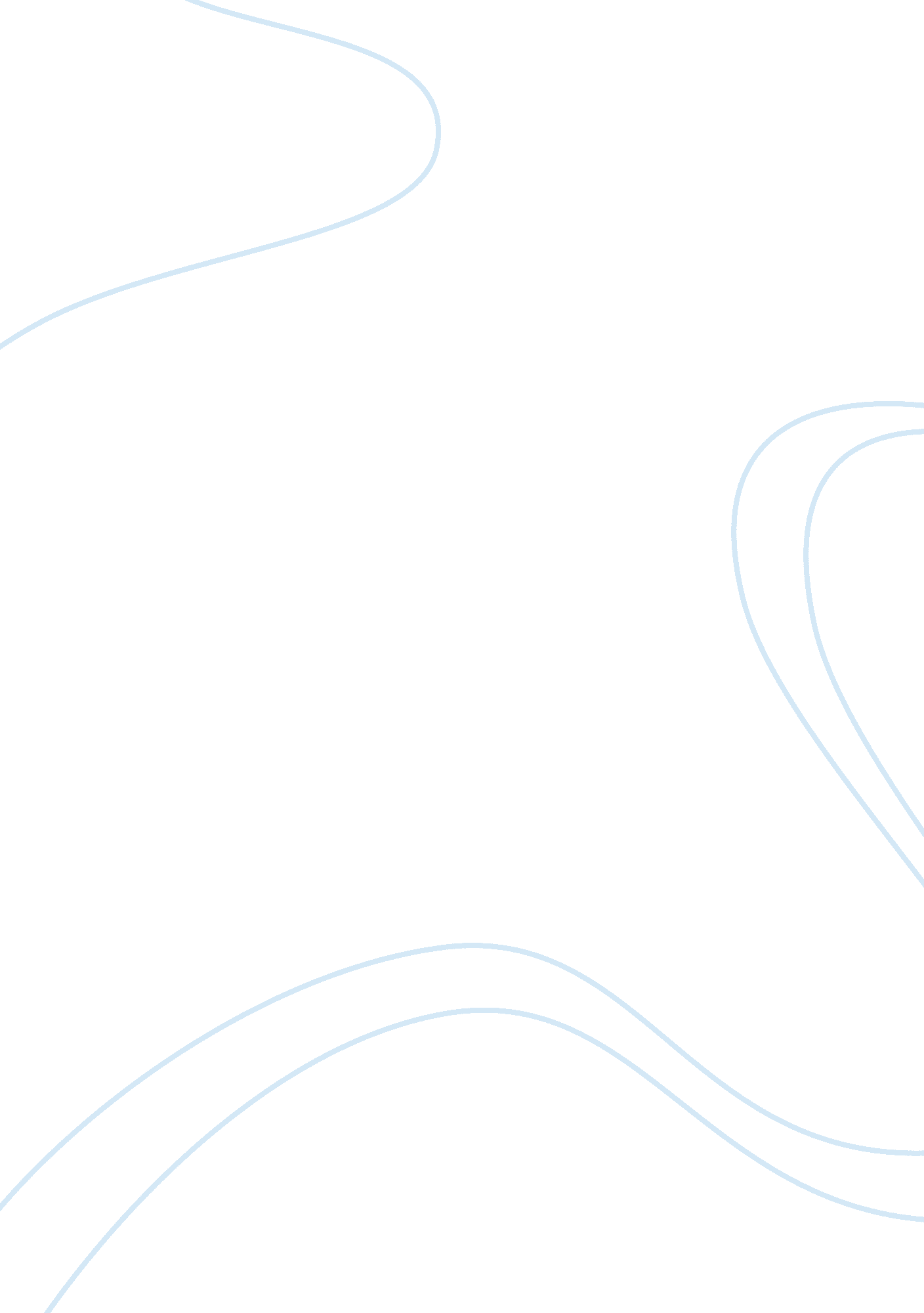 Personal best place: the czech republic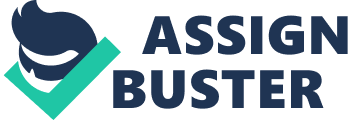 Most of the people in the Czech Republic are Czech while the next largest ethnic population is Moravian. An appreciable number are Roman Catholics. The national language is Czech. The capital city of Czech Republic is Prague and it is the most wonderful city I have ever visited. Although Prague is a busy city, the Czech people are very accommodative and friendly. They value family relationships despite busy lifestyles. The people are polite, reserved, and most notably, observe business etiquette at all times. I noted with interest that Czech people are formal and only get open after a friendship has been established. Czech people are particularly respectful of each other. Dining etiquette is the identity of these people. Timeliness, honor, table manners, and Czech eating styles are always upheld when having meals. 
The way of life for Czech is very significant to me because I am a people person. I like accommodating people and I appreciate when people accommodate me too. I felt welcome and at home in the Czech Republic although I was a visitor. This is my favorite country with wonderful people and I would advise somebody to visit the Czech Republic. 